Name____________________________________________Block______________Date________Do Now – Label a Typical Neuron 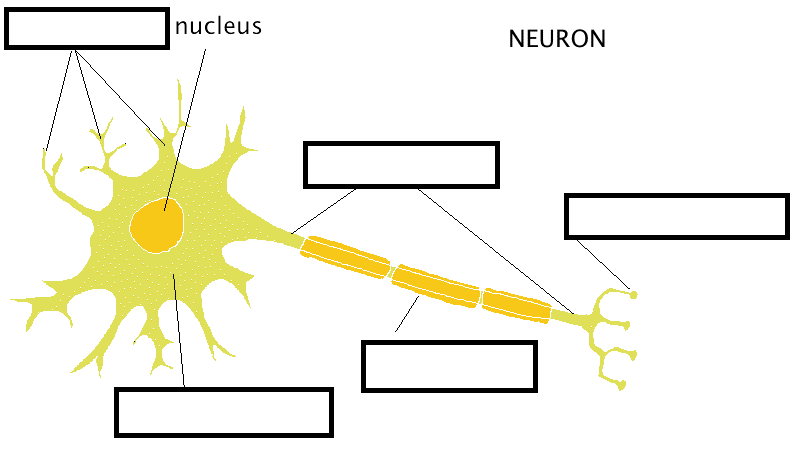 Name____________________________________________Block______________Date________Do Now – Label a Typical Neuron Matching: Matching: #letter1Form junctions with other cells, sends messagesDendrites 2Covers the axon of some neurons, acts as an insulator, and helps speed up neural impulses Soma / Cell Body3The cell’s life-support center Axon4The cell’s ears, receives messages from other cells. Myelin Sheath 5Passes messages away from the cell body to the terminal branches and on to other neurons, muscles, or glands. Myelinated. Terminal Branches / Buttons #letter1Form junctions with other cells, sends messagesDendrites 2Covers the axon of some neurons, acts as an insulator, and helps speed up neural impulses Soma / Cell Body3The cell’s life-support center Axon4The cell’s ears, receives messages from other cells. Myelin Sheath 5Passes messages away from the cell body to the terminal branches and on to other neurons, muscles, or glands. Myelinated. Terminal Branches / Buttons 